Фото блюд 21.11.2023г.Завтрак1. Сырники из творога со сгущ. молоком2. Кофейный напиток3. Печенье4. Хлеб йодированный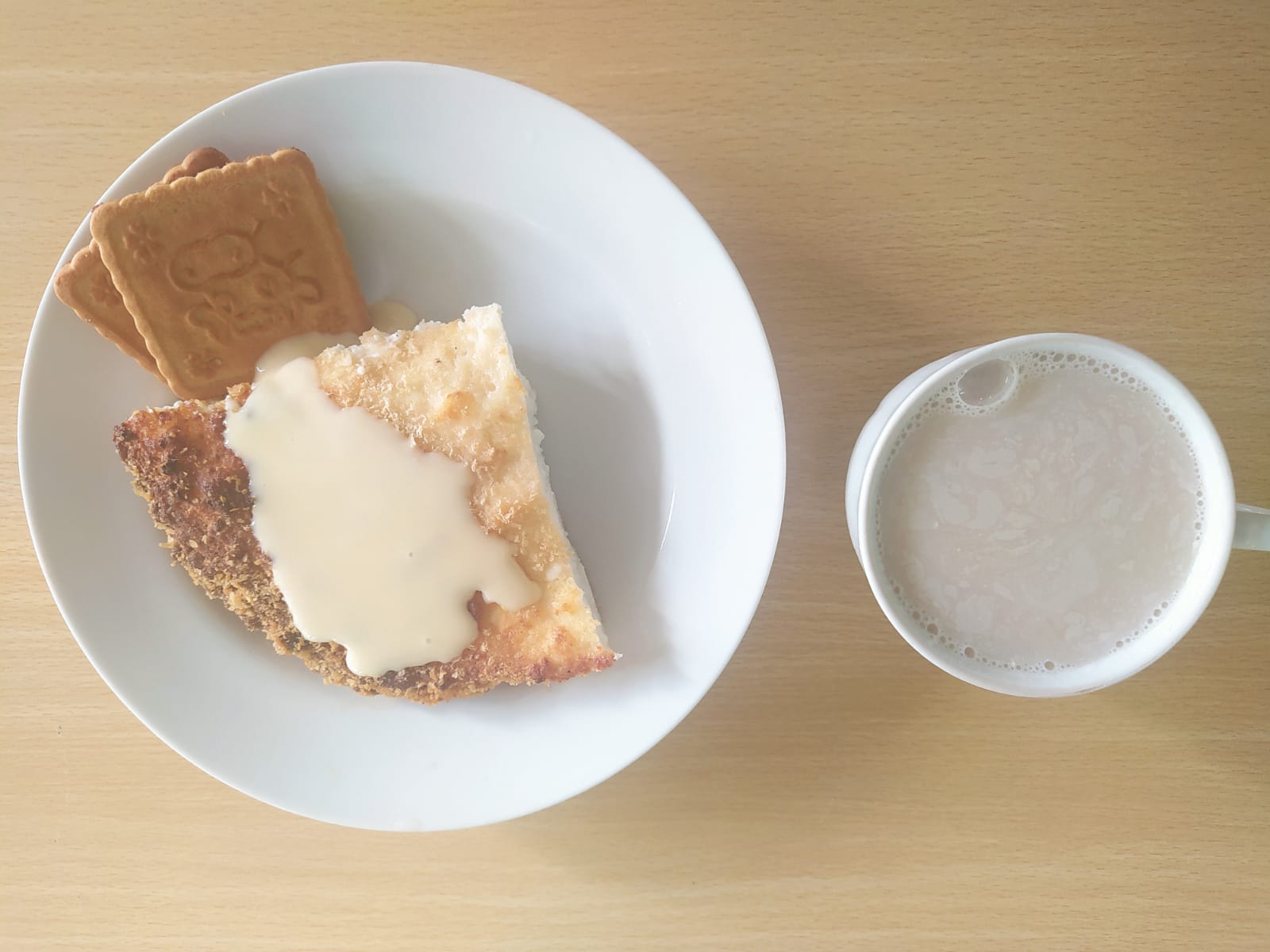 